Frank C. Coffin, Jr.P.O.  Box 7743Beaumont, TX  77706(409) 861-1179 – fax409) 658-4458 – cellfrank.coffin.jr@gmail.com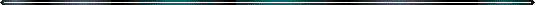 PROFESSIONAL EXPERIENCECity of Beaumont, Texas Chief of Police, retired				(2-1-06 to 9-30-11)Prepared and implemented a $26 million budget for an organization with 265 sworn police officers and 62 civiliansImplemented the COMPSTAT process to effectively manage crimeImplemented an uninsured motorist program where uninsured vehicles are seized until proof of insurance is providedProvided leadership for the organization to deal with the impact and aftermath of two major hurricanes which had devastating effects to our communityParticipated in the creation of an Emergency Management Center to deal with all hazards from a citywide perspectiveParticipated in the creation and implementation of a 911 CenterAdded Animal Services under the direction of the police departmentImplemented the Clergy and Police Program where the police form alliances with clergy and their churchExpanded the Community Resource Program where inmates are used to remove dilapidated structures that contribute to the deterioration of neighborhoodsPromoted and increased participation in neighborhood associationsAssisted with negotiations between the city and police officer association labor organizationImplemented the Citizens in Action Program where volunteers assist with police functionsImplemented Citizens On Patrol Program where residents patrol their community to deter and report crimeImplemented 10-hour shifts to reduce overtime and increase officer satisfaction Reduced staff positions to streamline management of the organizationCity of Beaumont, Texas Deputy Chief of Police  			(6-1-93 to 1-31-06)While assigned to Field Operations, supervised the Patrol Division with its 5 captains, 7 lieutenants, 15 sergeants, and 140 patrol officers and attended to their budgetary and fleet requirements Implemented a Mobil Data Computer information system, as well as the adoption of laptop computers for patrol officers to enhance the incident reporting entry systemImplemented the philosophy of Community Oriented Policing through the reorganization of the department from traditional response, based upon demand, to that of a partnership with the community where problems are solvedWhile assigned to Criminal Investigations, supervised 1 captain, 4 lieutenants, and 50 sergeants in the investigation of reported crimeCity of Beaumont, Texas Police Officer and Supervisor			(6-10-72 to 6-1-93)Qualified as an expert witness in the fields of processing crime scenes for evidence of fingerprints and photographyImplemented the Sex Crimes Unit of the Special Crimes DivisionSpecialized in the investigation of sexual offenses as well as crimes against children for over ten (10) yearsAs an Investigator, was involved in the investigation of general crimes including offenses ranging from missing persons to homicidesSupervisor of the Special Crimes Unit which investigated gang activities, crimes against children, as well as all sexual offensesPatrol supervisor where I supervised officers as they handled routine calls for serviceEDUCATIONMaster of Science, Criminal Justice Management	Sam Houston State University, Huntsville, Texas (1988)Bachelor of Science, Psychology	Lamar University, Beaumont, Texas (1972)Texas Commission on Law Enforcement Officer Standards and Education (TCLEOSE) Master Peace Officer’s Certificate with over 7700 total hours of education and training on routine topics, which also included:FBI Academy in hostage negotiationSupervision of terrorism responseSupervision of hazardous materials responseRacial profiling issuesNational Incident Management System responseASSOCIATIONS•  Texas Police Chief’s Association•  International Association Of Chiefs Of Police•  Texas Police Association•  International Association Of Law Enforcement Planners•  Texas Association Of Licensed InvestigatorREFERENCESReferences available upon request.